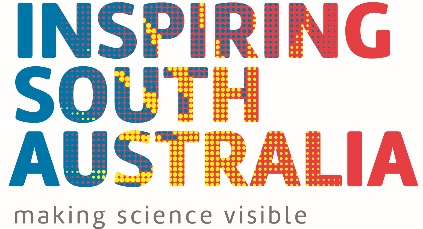 Please submit your completed application to Alison Kershaw, Inspiring South Australia Program Manager, alison.kershaw@samuseum.sa.gov.au by 9am Monday 19 June 2023. Name of project or event:	Name of project or event:	Name of project or event:	Grant amount requested:Grant amount requested:Grant amount requested:Your organisation details – please complete all fields Your organisation details – please complete all fields Your organisation details – please complete all fields Organisation name:Organisation type: please underline Community Group  GovernmentUniversity SchoolBusiness  Cultural Institution Not for profit organisationOther Contact name:Contact’s position:Email address:Phone number:Project collaborators who are providing in kind, practical (such as presenter, venue or equipment) or financial supportPlease provide details of the support being provided Project collaborators who are providing in kind, practical (such as presenter, venue or equipment) or financial supportPlease provide details of the support being provided Project collaborators who are providing in kind, practical (such as presenter, venue or equipment) or financial supportPlease provide details of the support being provided Tell us about your project. 500 words maximum Tell us about your project. 500 words maximum Tell us about your project. 500 words maximum What is/are the objective(s) of the project? 300 words maximum Tell us about what you want the participants/attendees will explore, or learn, or connect with or do?What is/are the objective(s) of the project? 300 words maximum Tell us about what you want the participants/attendees will explore, or learn, or connect with or do?What is/are the objective(s) of the project? 300 words maximum Tell us about what you want the participants/attendees will explore, or learn, or connect with or do?Proposed date(s) of the project – please note the project must be completed by 31 December 2023Proposed date(s) of the project – please note the project must be completed by 31 December 2023Proposed date(s) of the project – please note the project must be completed by 31 December 2023Proposed venue(s)/locations:Proposed venue(s)/locations:Proposed venue(s)/locations:Which branch of STEMM such as astronomy, biology or technology does your event feature or include?Which branch of STEMM such as astronomy, biology or technology does your event feature or include?Which branch of STEMM such as astronomy, biology or technology does your event feature or include?Who is the audience for this project? For example, families, women and girls or the general public Who is the audience for this project? For example, families, women and girls or the general public Who is the audience for this project? For example, families, women and girls or the general public How many participants/attendees are you anticipating?How many participants/attendees are you anticipating?How many participants/attendees are you anticipating?Cost to participants/attendees? What is the charge per person?Cost to participants/attendees? What is the charge per person?Cost to participants/attendees? What is the charge per person?Have you/your organisation delivered a project like this before? Please provide brief evidence such as links to websites, videos or social media postsHave you/your organisation delivered a project like this before? Please provide brief evidence such as links to websites, videos or social media postsHave you/your organisation delivered a project like this before? Please provide brief evidence such as links to websites, videos or social media postsHow will you be promoting and marketing this project? How will you be promoting and marketing this project? How will you be promoting and marketing this project? Budget – maximum request $5000 See next page for sample budgetPlease include the cash amounts you are requesting as well as any in-kind contributions, add extra lines if requiredBudget – maximum request $5000 See next page for sample budgetPlease include the cash amounts you are requesting as well as any in-kind contributions, add extra lines if requiredBudget – maximum request $5000 See next page for sample budgetPlease include the cash amounts you are requesting as well as any in-kind contributions, add extra lines if requiredItemCash amount requested (ex GST)In-kind contributionTOTALSample Budget Sample Budget Sample Budget ItemCash amount requested In-kind contribution Materials$350Marketing and promotion  $150Speaker fee$500Planning staff25 hrs @ $40/hr = $1000Venue hire3hrs @ $50/hr = $150TOTAL$1000$1150